О руководителе образовательной организации, его заместителях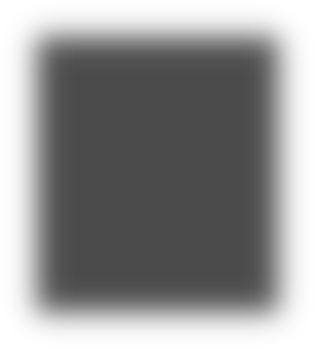 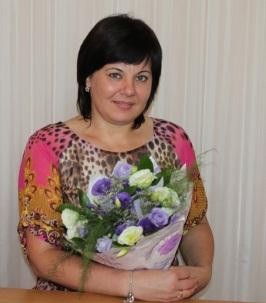 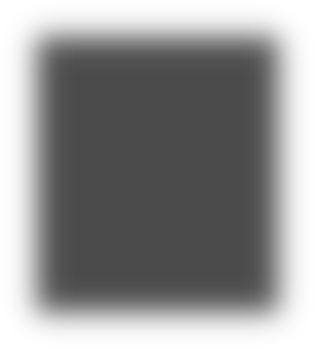 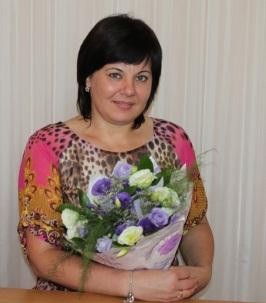                                   Гришина Людмила Владимировна                                                Директор школы                                                   Тел.: 89185921350                                  E-Mail: mila197611@yandex.ru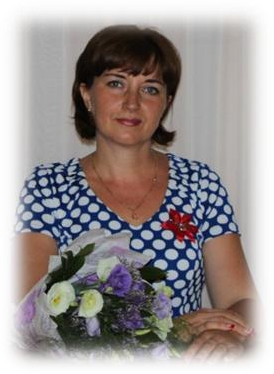 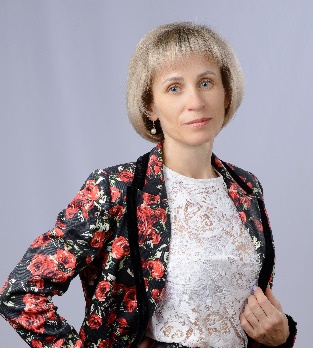 Логачёва Светлана Викторовнв                           Иващенко Светлана Георгиевна Заместитель директора по УВР                                Заместитель директора по ВРТел.: 89896347263                                                            Тел.: 89198975548E-Mail: sweta.logachewa1973@yandex.ru         E-Mail: E-Mail: swetlanaiwachenko@yandex.ru                                                  Яковенко Сергей Григорьевич                                                  Заместитель директора по АХР                                                  Тел.: 89281840058                                                   E-Mail: osshkrasn@orlovsky.donpac.ru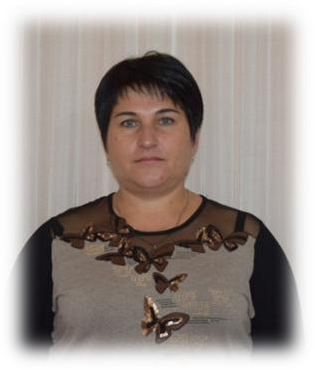 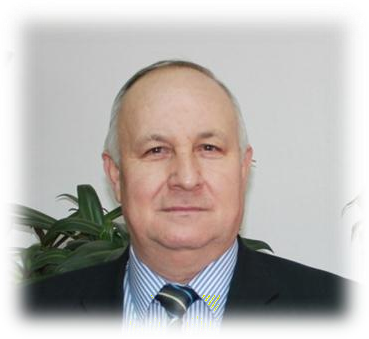 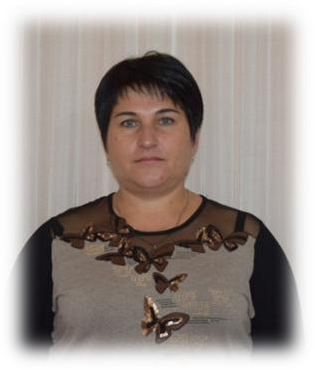 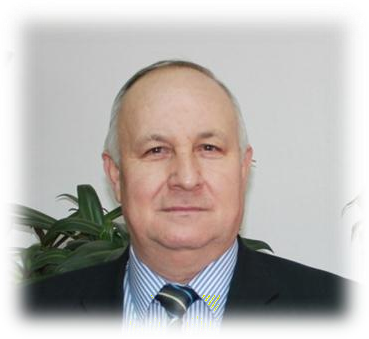 Гончарова Ольга ЮрьевнаГлавный бухгалтер Тел.: 89286121764E-Mail: gonch.olga2010@yandex.ru